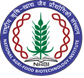 National Agri-Food Biotechnology Institute (NABI)(Dept. of Biotechnology, Ministry of Science & Technology, Govt. of India) Sector-81, Knowledge City, Manauli P.O, S.A.S. Nagar-140306, Punjab, India.Website: www.nabi.res.in.Advertisement no. NABI/5(01)/2011-22-20-Res Walk-In-Interview for temporary position of Senior Project Associate, Senior Research Fellow and Junior Research Fellow    National Agri-Food Biotechnology Institute (NABI) is an autonomous Institute under the Department of Biotechnology, Government of India. NABI aims at catalyzing the transformation of the Agri-food sector in India by being a nodal organization for knowledge generation and translational science leading to value-added products based on Agri-Food biotech innovations for improved household nutritional security. Since its inception in 2010, NABI is involved in research activities for Biofortification, the development of designer crops for improved nutrition, providing sustainable and novel solutions for quality food and nutrition, and the development of evidence-based functional foods to counter malnutrition. The food and nutritional Biotechnology division at NABI requires the following research personnel purely on a temporary basis. Project title: Novel TRPM8-mediated somatosensory pathway in menthol-induced brown adipose tissue activation (NABI Core)Junior Research Fellow (One position) Principal Investigator: Dr. Mahendra Bishnoi, Scientist-ESponsoring Agency:   NABI core grant (Department of Biotechnology)Essential Qualifications: - Post Graduate Degree in Basic Science OR Graduate/Post Graduate Degree in professional course selected through a process described through any one of the following: - Scholars who are selected through National Eligibility Tests-CSIR-UGC-NET including Lectureship (Assistant Professorship), GATE and GPAT The selection process through National Level examinations conducted by central government departments and their agencies and institutions such as DST, DBT, DAE, DOS, DRDO, MHRD, ICAR, ICMR, IIT, IISc, IISER etc. Duration: - Appointment is co-terminus with the project Desired Experience: - Experience in working with rodents especially mice (injection and surgical techniques, primary cell culture techniques, real time RT-PCR, western blotting, immunohistochemistry with strong knowledge in basic concepts of neuroscience and metabolism research. Basic understanding of data analysis tools like Graphpad Prism and other bioinformatics tools will be plus.Responsibilities: - Selected candidate will work in close association with the PI on the project to understand the role of sympathetic innervations and somatosensory pathways in menthol induced pharmacological cold mimicking. Candidate will also be responsible to manage day to day activities for the successful execution of the project, designing of the experiments, data analysis, manuscript writing and progress report preparation.  Emoluments: - Rs. 31000/- per month plus HRA (As per DST OM No.SR/S9/Z08/2018 dated 30.01.2019)Age limit: - 28 Years (Relaxation is admissible in case of SC/ST/OBC/PD as per GOI Instructions)Project title: Understanding TRPA1-mediated gut hormone release mechanism in enteroendocrine cells (NABI core)Junior Research Fellow (One position) Principal Investigator: Dr. Mahendra Bishnoi, Scientist-ESponsoring Agency:   NABI core grant (Department of Biotechnology)Essential Qualifications: - Post Graduate Degree in Basic Science OR Graduate/Post Graduate Degree in professional course selected through a process described through any one of the following: - Scholars who are selected through National Eligibility Tests-CSIR-UGC-NET including Lectureship (Assistant Professorship), GATE and GPAT The selection process through National Level examinations conducted by central government departments and their agencies and institutions such as DST, DBT, DAE, DOS, DRDO, MHRD, ICAR, ICMR, IIT, IISc, IISER etc. Duration: - Appointment is co-terminus with the project.Desired Experience: - Experience in working with rodents especially mice (primary cell culture techniques, injection and surgical techniques, retrograde and anterograde labelling, real time RT-PCR, western blotting, immunohistochemistry with strong knowledge in basic concepts of gastrointestinal system and metabolism. Basic understanding of data analysis tools like R and Graphpad Prism and other bioinformatics tools will be plus.Responsibilities: - Selected candidate will work in close association with the PI on the project to understand the role TRPA1 on gut hormone release through enteroendocrine cells in stomach and colon. Further, he will link these findings to the development of ghrelin resistance and its prevention. Candidate will also be responsible to manage day to day activities for the successful execution of the project, designing of the experiments, data analysis, manuscript writing and progress report preparation. Emoluments: - Rs. 31,000/- per month plus HRA (As per DST OM No.SR/S9/Z08/2018 dated 30.01.2019)Age limit: - 28 Years (Relaxation is admissible in case of SC/ST/OBC/PD as per GOI Instructions)Project title: Accredited Test Laboratory (ATL) under National Certification System for Tissue Culture Raised Plants (NCS-TCP).” (GAP-44)Temporary Position: Senior Project Associate (One)Funding Agency: DBT Principal Investigator: Dr. Siddharth Tiwari, Scientist EDuration: Till Project i.e. 31.09.2026 or till the termination of the projectEssential Qualification: Master's Degree in Natural or Agricultural Sciences / MVSc or bachelor's degree in Engineering or Technology or Medicine from a recognized University or equivalent; andFour years' experience in Research and Development in Industrial and Academic Institutions or Science and Technology Organizations and Scientific activities and services.ORDoctoral Degree in Science/Engineering/Technology/Pharma/MD/MS from a recognized university or equivalent.Master’s Degree in Natural or Agricultural Sciences/MVSc or Bachelor’s degree in Engineering or Technology or Medicine from a recognized university or equivalent.Desirable: Prior work experience and understanding of plant tissue culture, plant genetic engineering, biochemical and molecular biology techniques. Emoluments: Senior Project Associate will be hired as per the emoluments mentioned in guidelines and service conditions notified by DST (OM No.SR/S9/Z-05/2019 dated 21.08.2019) (Rs. 42,000/- + HRA per month).Upper Age Limit: The age limit will be 40 years (Relaxation is admissible in case of SC/ST/OBC/women/physically disabled as per government of India instructions).4.      Project Title: Improvement of nutritional and processing quality of
Wheat. (NABI Core)Principal Investigator: Dr. Monika Garg (Scientist-E)Position available: Senior Research Fellow (01)Job Profile:-1. SRF will be responsible for the nutritional enhancement of wheat by Bio fortification based
strategies.
2. SRF will be responsible for biochemical and agronomic studies on colored wheat.
3. SRF will be responsible for outreach activities and public awareness generation.Essential Qualifications:- Postgraduate degree in Basic Science or Graduate/Post Graduate in the professional course selected through a process described through any one of the following:a) Scholars are selected through National Eligibility Tests-CSIR UGC NET including Lectureship (Assistant Professorship) and GATE.  b) The selection process through National level examinations conducted by Central Government Departments and their agencies and institutions such as DST, DBT, DAE, DOS, DRDO, MHRD, ICAR, ICMR, IIT, IISc, IISER, etc.  Qualification prescribed above with two years of research experience. Desirable qualifications:- Research experience in plant breeding, crop, storage, molecular biology, and extension activities or proximate analysis of food products. Experience in outreach activities.Emoluments:- Rs. 35000/- per month plus HRAAge limit:- 32 Years (Relaxation is admissible in case of SC/ST/OBC/PD as per GOI
Instructions)Application Procedure & Other Conditions1. All interested candidates may appear for Walk-In-Interview at National Agri-Food Biotechnology Institute located at Knowledge city, Sector-81, Mohali - 140306, Punjab on 28.12.2022 at 09:00 A.M. along with the duly filled application form available on the website www.nabi.res.in.2. Incomplete application forms and applications that are not in proper format may be summarily rejected. 3. The applications should be submitted strictly as per the prescribed format that can be downloaded from the NABI website. 4. Candidates applying for more than one option can give their preference in the same application by ticking multiple options. No need to submit a separate application form for each option. 5. Candidates should ensure that information mentioned in the application form is accurate. Once the application form is submitted no further request regarding any changes/ information in the application form will be considered. 6. The duly filled application form must be submitted at the time of registration at NABI from 09:00 AM to 10:00 AM on 28.12.2022. 7. The candidates must ascertain their eligibility before applying, as ineligible candidates will not be interviewed. 8. All the candidates are requested to appear for a Walk-In interview with an application form, experience certificates, publications, and original degree certificates and transcripts.  9. Original mark sheets, certificates, award/fellowship, etc must be accomplished for verification at the time of the interview, and attach one set of attested copies of the documents with the application form.  10. No TA/DA will be paid for appearing in the interview. 11. Canvassing in any form or bringing influence, political or otherwise, will lead to disqualification of the candidate(s). 12. Candidates should strictly adhere to guidelines issued by World Health Organization and Centre Govt/State Govt on Covid-19.  Manager Administration